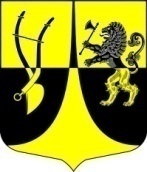 Администрация Пустомержского сельского поселенияКингисеппского муниципального районаЛенинградской областиПРОТОКОЛ № 1заседания комиссии по соблюдению требований к служебному поведению и урегулированию конфликта интересовв администрации Пустомержского сельского поселенияд.Большая Пустомержа                                                                        02.02.2024г.  Присутствовали:Бобрецов Дмитрий Александрович, глава администрации Пустомержского сельского поселения, председатель комиссии;Петрова Ирина Глебовна - начальник сектора учета администрации Пустомержского сельского поселения, заместитель председателя комиссии;- Кронова О.Г. – секретарь администрации Пустомержского сельского поселения, секретарь комиссии;Иванова Юлия Александровна - ведущий специалист администрации Пустомержского сельского поселения.Трыбуш Елена Андреевна – директор МКУК «Пустомержский КДЦ «Импульс».Стерлягов- Созин П.В. – специалист 1 категории администрации Пустомержского сельского поселения.Члены комиссии:-Артемьева О.И. - специалист 1 категории администрации Пустомержского сельского поселенияЕгорова Ирина Николаевна – библиотекарь.Повестка заседания:О выполнении иной оплачиваемой работы: - членами участковой избирательной комиссии избирательного участка № 497, участвующего в проведении адресного информирования и оповещения избирателей о дне, времени и месте, а также о формах голосования на выборах Президента Российской Федерации способом поквартирного (подомового) обхода Трыбуш Е.А., Ивановой Ю.А..- члена участковой избирательной комиссии избирательного участка № 499 , участвующего в проведении адресного информирования и оповещения избирателей о дне, времени и месте, а также о формах голосования на выборах Президента Российской Федерации способом поквартирного (подомового) обхода Стерлягова –Созина П.В.Слушали: Д.А. Бобрецова В соответствии с пунктом 2 статьи 11 Федерального закона от 02.03.2007г. №25-ФЗ «О муниципальной службе в Российской Федерации» и Положения «О правовом регулировании муниципальной службы в муниципальном образовании «Пустомержское сельское поселение» Кингисеппского муниципального района Ленинградской области, от муниципальных служащих администрации муниципального образования «Пустомержское сельское поселение» Трыбуш Е.А., Ивановой Ю.А, Стерлягова- Созина П.В., поступили заявления о намерении выполнять иную оплачиваемую работу по осуществлению деятельности по проведению членами комиссии избирательных участков № 497 и № 499 адресного информирования и оповещения избирателей о дне, времени и месте, а также о формах голосования на выборах Президента Российской Федерации способом поквартирного (подомового) обхода на территории Пустомержского сельского поселения.На комиссию для заслушивания данного вопроса приглашены Трыбуш Е.А., Иванова Ю.А, Стерлягова- Созина П.В.Слушали: Трыбуш Е.А., Иванова Ю.А, Стерлягова- Созина П.В. Сообщаем, что в соответствии с пунктом 2 статьи 11 Федерального закона от 02.03.2007г. №25-ФЗ «О муниципальной службе в Российской Федерации» и Положения «О правовом регулировании муниципальной службы в муниципальном образовании «Пустомержское сельское поселение» Кингисеппского муниципального района Ленинградской области, были предоставлены  заявления от членов избирательных комиссий  о намерении выполнять иную оплачиваемую работу по осуществлению деятельности по проведению членами комиссии избирательных участков № 497 и № 499 адресного информирования и оповещения избирателей о дне, времени и месте, а также о формах голосования на выборах Президента Российской Федерации способом поквартирного (подомового) обхода на территории Пустомержского сельского поселения.        С  «17»февраля 2024г. по  «07»марта 2024г., по  рабочим дням: с  18.00 час.  до 20.00,по выходным дням: с  11.00 час. до 14.00 года в свободное от работы время нами планируется осуществление деятельности по проведению адресного информирования и оповещения избирателей о дне, времени и месте, а также о формах голосования на выборах Президента Российской Федерации способом поквартирного (подомового) обхода на территории Пустомержского сельского поселения.Выполнение указанной иной оплачиваемой работы не повлечет за собой конфликта интересов.При выполнении указанной работы обязуемся соблюдать требования, предусмотренные Федеральным законом от 02.03.2007г. №25-ФЗ «О муниципальной службе в Российской Федерации» В ходе заседания комиссия установила:Выполнение иной оплачиваемой работы Трыбуш Е.А., Иванова Ю.А, Стерлягова- Созина П.В. осуществление деятельности по проведению членами комиссии избирательных участков № 497 и № 499 адресного информирования и оповещения избирателей о дне, времени и месте, а также о формах голосования на выборах Президента Российской Федерации способом поквартирного (подомового) обхода на не повлияет на объективное исполнение ими должностных обязанностей и не приведет к конфликту интересов. 2. В настоящее время Трыбуш Е.А., Иванова Ю.А, Стерлягова- Созина П.В. соблюдают требования к служебному поведению и требования об урегулировании конфликта интересов.Решили:В рассматриваемом случае намерение выполнять иную оплачиваемую работу Трыбуш Е.А., Иванова Ю.А, Стерлягова- Созина П.В.не повлечет за собой конфликта интересов. Решение принято единогласно (по результатам голосования).Председатель комиссии: 	                                                                     _________/ Д.А. БобрецовЗаместитель председателя комиссии:	__________/И.Г. Петрова Секретарь комиссии :                             __________/ О.Г. Кронова Члены комиссии:                                     ___________/ О.И. Артемьева                                                                      ___________/ И.Н. Егорова 